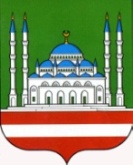 ДЕПАРТАМЕНТ КУЛЬТУРЫ МЭРИИ ГОРОДА ГРОЗНОГО   МУНИЦИПАЛЬНОЕ БЮДЖЕТНОЕ        УЧРЕЖДЕНИЕ «КУЛЬТУРНО-                          РАЗВЛЕКАТЕЛЬНЫЙ ЦЕНТР»                        г. ГРОЗНОГО      А.А. Кадырова пр., 39, г. Грозный, Чеченская Республика, 364021Тел.: (8712) 22-63-04http://krc-grozny.ru, e-mail: KRZ-777@mail.ruОКПО 66587389, ОГРН 1102031004415ИНН/КПП 2014004023/201401001   ______________№_______________   На №_________ от_______________СОЬЛЖА Г1АЛИН МЭРИНКУЛЬТУРИН ДЕПАРТАМЕНТСИНКЪЕРАМАН КУЛЬТУРНИЦЕНТР» СОЬЛЖА -Г1АЛИНМУНИЦИПАЛЬНИ БЮДЖЕТАН УЧРЕЖДЕНИСольжа-Г1ала, А.А.  Кадыровн ц1арах пр.,39,Нохчийн Республика, 364021Тел.: (8712) 22-63-04 http://krc-grozny.ru, e-mail: KRZ-777@mail.ruОКПО 66587389, ОГРН 1102031004415ИНН/КПП 2014002562/201401001                                                                                 Начальнику Департамента                                                                                 Культуры Мэрии г. Грозногоdepkult@gmail.com Амаевой М. С-М.Отчето работе МБУ «Культурно-развлекательный центр» г. Грозногоза ноябрь 2019 г.Духовно-нравственное воспитание и развитие подрастающего поколения15 ноября в 15-00 в зрительном зале ДК им. Шиты Эдисултанова состоялся ежегодный городской фестиваль детского творчества «Осень в Грозном». Работники КРЦ приняли участие в организации и проведении данного мероприятия. Зрителей-100чел, задействовано работников- 10чел.По духовно-нравственному воспитанию и развитию подрастающего поколения проведено мероприятий - 1, в них приняло участие –100человек, задействовано работников – 10чел.Мероприятия, посвященные Дню рождения Пророка Мухьаммада(с.а.в)7 ноября в 15-00 в Гимназии №1 им. Первого Президента ЧР, Героя России Ахмат-Хаджи Кадырова Мэрией г. Грозного совместно с МОПД «Ахмат» был организован финал конкурса на знание ислама «Наследие», приуроченный ко Дню рождения Пророка Мухаммада(с.а.в). Конкурс сопровождался концертной программой, в ходе которой специально для участников и гостей прозвучали религиозные песнопения в исполнении группы исполнителей нашидов Департамента культуры Мэрии г. Грозного «Аль-Муъминун».  Работники МБУ «Культурно-развлекательный центр» г. Грозного обеспечили мероприятие звукотехническим сопровождением.  Участники- 10, зрители-50.8 ноября в 12-00 в Гимназии №3 с учащимися историко-краеведческого кружка МБУ «Культурно-развлекательный центр» проведен информационный час, приуроченный Дню рождения Пророка Мухаммада (с.а.в) «Пророческий путь любимого пророка Мухаммада(с.а.в).» Цель данного мероприятия заключалась в том, чтобы познакомить детей с историей рождения и раннего детства Пророка Мухаммада да благословит его Аллах и приветствует, а также привитие любви и уважения к религии Ислам. Участники- 2, зрители-50.Мероприятия, посвященные Дню матери22 ноября в 15-00 в зрительном зале ДК им. Шиты Эдисултанова состоялся праздничный концерт, посвященный Дню матери. Работники КРЦ приняли участие в организации и проведении данного мероприятия. Зрителей-100чел, задействовано работников- 10чел.Гражданско-патриотическое воспитание подрастающего поколения1 ноября в 15-00 в преддверии Дня народного единства в ДК им. Ш. Эдисултанова состоялся праздничный концерт ко Дню народного единства «Народы России едины». Программа мероприятия выдалась насыщенной и разнообразной. В ней приняли участие артисты Ансамбля песни и танца «Заманхо», Центра национальной культуры и Ансамбля песни «Столица» Департамента культуры Мэрии г. Грозного. Работники МБУ «Культурно-развлекательный центр» г. Грозного обеспечили мероприятие звукотехническим сопровождением. Участники- 10, зрители-80.По гражданско-патриотическому воспитанию подрастающего поколения проведено мероприятий - 1, в них приняло участие –80человек, задействовано работников – 10чел.Мероприятия по профилактике экстремизма и терроризма29 ноября в16-00 с учащимися кружка актерского мастерства МБУ «Культурно-развлекательный центр» состоялся классный час «Жизнь без опасности –первые шаги к самостоятельности». Участники- 2, зрители-60.30 ноября в 12-00 с учащимися хореографического кружка МБУ «Культурно-развлекательный центр» проведена беседа «Терроризм-зло против человечества». Участники- 2, зрители-50.По профилактике экстремизма и терроризма проведено мероприятий-2, в них приняло участие -110 чел., задействовано работников-4Мероприятия по пропаганде здорового образа жизни и спорта21 ноября в 11-00 с учащимися хореографического кружка МБУ «КРЦ» прошла шоу-викторина «Курить –здоровью вредить». Цель проведения: пропаганда здорового образа жизни. Участники- 1, зрители-20.По профилактике здорового образа жизни проведено мероприятий-1, в них приняло участие -20 чел, задействовано работников-1.Мероприятия по профилактике наркомании и незаконного оборота наркотиков27 ноября в 15-00 среди учащихся кружка рисования МБУ «КРЦ» состоялся конкурс рисунков «Спорт вместо наркотиков». Участники- 6, зрители-50.По профилактике наркомании и незаконного оборота наркотиков проведено мероприятий -1, в них приняло участие – 50человек, задействовано работников –6чел.Мероприятия по профилактике правонарушений несовершеннолетних13 ноября в 16-30 с учащимися и их родителями театрального кружка МБУ «Культурно-развлекательный центр» состоялась беседа на правовые темы «Ответственность родителей за воспитание детей». Руководитель кружка Шахбазова Д. рассказала о том, что семья — это естественная среда обитания ребенка. Именно здесь закладываются предпосылки развития физически и духовно здорового человека. К тому же семья для ребенка -это и своего рода убежище, обеспечивающее его выживание. Вот почему одним из основных прав ребенка является его право жить и воспитываться в семье. Поэтому важнейшим вопросом в развитии личности ребенка является роль родителей в его воспитании. Цель: повышение правовой культуры родителей по вопросам юридической ответственности за воспитание и обучение детей. Участники- 1, зрители-30.По профилактике правонарушений проведено мероприятий - 1, в них приняло участие –30 человек, задействовано работников -1 чел.Мероприятия по пропаганде правил дорожного движения13 ноября в 15-30 среди учащихся кружка рисования МБУ «Культурно-развлекательный центр» состоялся конкурс рисунков на тему: «Пешеходы и автомобили». Цель проведения: пропаганда безопасного дорожного движения. Участники- 1, зрители-20.По профилактике дорожно-транспортных происшествий проведено мероприятий - 1, в них приняло участие – 20человек, задействовано работников –1 чел. Мероприятия по пропаганде защиты окружающей среды26 ноября в 12-00 в СОШ №36 с учащимися вокального кружка МБУ «Культурно-развлекательный центр» проведен час экологии «Самая прекрасная планета». Участники- 3, зрители-50.По пропаганде защиты окружающей среды проведено мероприятий - 1, в них приняло участие – 50 человек, задействовано работников –3 чел. Региональный проект Творческие люди Чеченской РеспубликиВ рамках реализации культурно-просветительской программы духовно-нравственного развития и патриотического воспитания школьников 21 ноября в 14-00 в актовом зале Гимназии №12 состоялась встреча с учащимися на тему: «Пропаганда и формирование у учащихся антикоррупционного мировоззрения». Участники- 1, зрители-40.Мероприятия по профориентации школьников28 ноября в 15-00 в Гимназии №3 с учащимися прикладного искусства состоялся профориентационный час «Профессия для достойного завтра». Участники- 4, зрители-50.Внеплановые13 ноября в 14-00 работники МБУ «Культурно-развлекательный центр» приняли участие в торжественной церемонии передачи патрульных автомобилей ДПС, приобретенных в рамках реализации федерального проекта «Безопасность дорожного движения» национального проекта «Безопасные качественные автомобильные дороги». Участники- 10, зрители-100.17 ноября в 11-00 в ДК «Оргтехника» прошел XIII Всероссийский конкурс «Самородки России». Дети разных возрастных категорий выступили в таких номинациях, как вокал, авторские произведения, хореография, театральное творчество и инструментальное исполнительство. Участница театрального кружка МБУ «Культурно – развлекательный центр» г. Грозного Басаева Мата стала Лауреатом I степени в номинации «Театральное творчество – художественное слово». Ну а творческий коллектив МБУ «КРЦ» «Тешам» занял третье место в номинации «Хореография – народный танец», а также получил приз зрительских симпатий. Участники- 10, зрители-100.21 ноября в 11-00 в зимнем саду Национальной библиотеки ЧР состоялся юбилейный вечер, посвященный 90-летию союза писателей ЧР. В мероприятии приняли участие воспитанники кружка актерского мастерства МБУ «Культурно-развлекательный центр». Участники- 5, зрители-100.Внеплановые мероприятия -3, в них приняло участие –300 человек, задействовано работников – 25чел.МБУ «Культурно-развлекательный центр» г. Грозного за отчетный период провел мероприятий-17, в них приняло участие – 1050 человек, задействовано – работников-88, из них дети-21Клубные формированияНа базе МБУ «Культурно-развлекательного центра» г. Грозного функционируют восемь клубных формирований. В них занимаются 134 детей.1.Вокальный кружок «Блеск»2.Хореографический кружок «Тешам»3.Театральный кружок «Актерское мастерство»4.Историко-краеведческий кружок «Юный краевед»5.Кружок декоративно-прикладного творчества «Умелые ручки»6.Кружок по бисероплетению «Радуга творчества»7.Кружок оригами «Волшебный мир бумаги»8.Кружок рисования «Цветные ладошки»Достижения за отчетный период XIII Всероссийский конкурс «Самородки России».Участница театрального кружка Басаева Мата-Лауреат I степени в номинации «Театральное творчество – художественное слово». Хореографический кружок «Тешам» МБУ «КРЦ» -третье место в номинации «Хореография – народный танец», а также получил приз зрительских симпатий.Врио Директора	                                                                                  М.С.Дадаева                     Дадаева Марха Супаевна8 (928) 783-14-09krz-777@mail. RuНаименованиеКоличество мероприятийКоличество участниковКоличество зрителейДуховно - нравственное воспитание432300Патриотическое воспитание11080Профилактика здорового образа жизни11              20Профилактика наркомании1650Профилактика правонарушений1130Профилактика терроризма и экстремизма24110Профилактика дорожно-транспортных происшествий1120По пропаганде защиты окружающей среды1350Мероприятия по исполнению пункта5.31450Региональный проект Творческие люди ЧР1140Внеплановые 325300Итого:17881050Конкурсы 000Участие в республиканских конкурсах000Участие в международных конкурсах110100